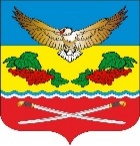                                                           РОСТОВСКАЯ ОБЛАСТЬ                         ЦИМЛЯНСКИЙ РАЙОНМУНИЦИПАЛЬНОЕ ОБРАЗОВАНИЕ «КАЛИНИНСКОЕ СЕЛЬСКОЕ ПОСЕЛЕНИЕ»   СОБРАНИЕ ДЕПУТАТОВКАЛИНИНСКОГО СЕЛЬСКОГО ПОСЕЛЕНИЯРЕШЕНИЕ27.11.2020                                             № 86                                   ст. КалининскаяВо исполнении п.8 ст. 16 ФЗ от 22.11.1995г.№ 171«О государственном регулировании производства и оборота этилового спирта, алкогольной и спиртосодержащей продукции и об ограничении потребления (распития) алкогольной продукции», Собрание депутатов Калининского сельского поселенияРЕШИЛО:      1. Отменить решение Собрания депутатов от 25.06.2013 № 20 «Об определении границ территорий, на которых не допускается розничная продажа алкогольной продукции».     2. Опубликовать настоящее решение на сайте Администрации Цимлянского района в разделе «Поселения».    3.Настоящее решение вступает в силу с момента его подписания.    4. Контроль за исполнением настоящего решения оставляю за собой. Председатель собрания депутатов-глава Калининского сельского поселения                                   Н.Н. КапкановОб отмене решения Собрания депутатов от 25.06.2013 № 20 «Об определении границ территорий, на которых не допускается розничная продажа алкогольной продукции» 